SESTAVI  ČRKI C IN Č Z RAZLIČNIMI MATERIALI, KI JIH NAJDEŠ DOMA. POBARVAJ ČRKI  C IN Č. 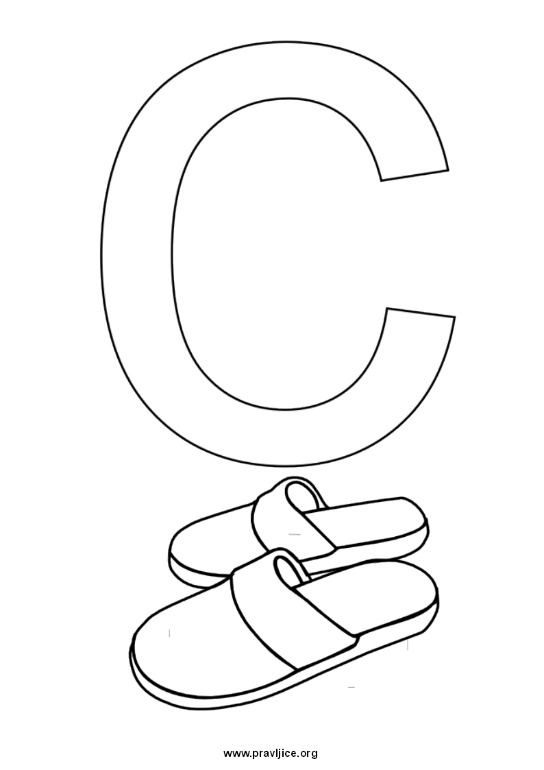 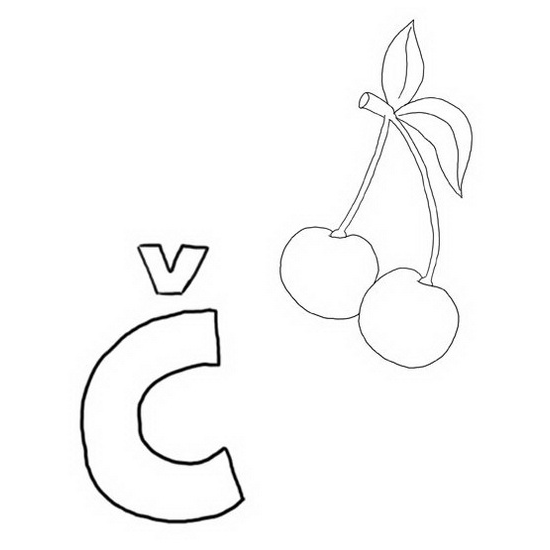 NARIŠI ČRKO Č   NA  VELIK PAPIR, DAJ PAPIR NA POL IN SPET NAPIŠI ČRKO Č ….. (SAJ VEŠ KOT V ŠOLI)NARIŠI ALI NAPIŠI, KAJ LAHKO OKUŠAŠ IN SE ZAČNE S TEMA DVEMA ČRKAMA.     (SAME DOBRE STVARI  )  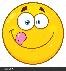 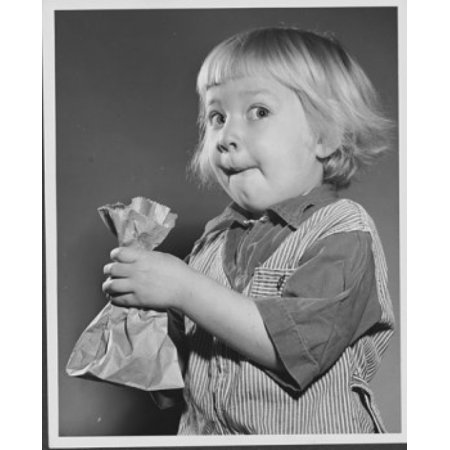 NARIŠI, NAPIŠI ALI NALEPI PET STVARI, KI JIH LAHKO VIDIŠ IN SE ZAČNO Z GLASOM C ALI Č . 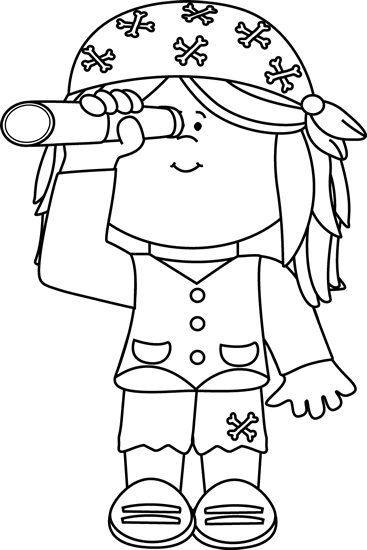 NARIŠI, NAPIŠI ALI NALEPI KATERE STVARI LAHKO SLIŠIŠ IN SE ZAČENJAJO NA GLAS C ALI Č.  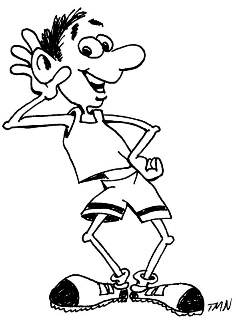 PRERIŠI RAZPREDELNICO. POIŠČI SLIČICE IN JIH NALEPI V ZVEZEK GLEDE NA MESTO GLASU. C________                         ___ C____            _____C        Č________                         ___ Č____            _____Č         UGANI, KDO OZR. KAJ JE TO. (POMERI SE S FILIPOM. KDO BO PREJ? ):             RASTLINA IMA   C  PIJAČA NA C IN PIJAČA NA ČBARVA NA Č  METULJ NA C NOČNA PTICA NA Č   DOGAJAJO SE V PRAVLJICAH  ČU….SLADKA RJAVA ALI BELA SLADKARIJA  Č OBUVALO, KI SI GA OBUJEŠ NOTRI DOMA ALI V ŠOLI    C V TEM VOZILU PREVAŽAJO VODO, MLEKO, BARVE C   NA KAPI JE  C _ _   SOD JE ZAPRT S Č    KNEDLJI ALI  CM…  ZA BETON POTREBUJEMO CE….V TRGOVINI IMAJO STVARI  NAPISANE C… SLANA ,,SLADKARIJA,, NA Č PLOVILO NA Č  - POTREBUJEŠ VESLAPO NJEJ VOZIJO AVTOMOBILI  COBA UPORABLJAŠ V KUHINJI IN IMATA POSEBEN VONJ  ČE…   in  ČE…. PETER KLEPEC JE PASEL Č….  OVC. URA MERI Č.. POKAŽI IN RAZLOŽI:    (PANTOMIMA)ČOFOTAŠ, ČEMERNO GLEDAŠ, ČUDIŠ SE NAD NEČIM.  ČIVKAJ.  CEPETAJ.      POKAŽI DEL TELESA, KI SE ZAČNE NA Č . ČEPI. CMOKAJ.POSTALA SI ČAROVNICA. BEREŠ ČASOPIS.   ČEČKAJ. ČISTI ČEVLJE. ČRTKAJ.POSTALA SI ČISTILKA. DAN PRED PETKOM. ŽIVAL, KI JO NAJDEMO TUDI V ČEŠNJI, ČE BESEDO PREBEREŠ NAZAJ DOBIŠ VRČ KAKO SE REČE PO DOMAČE SLADKORJU CDOMAČA BESEDA ZA NIT  CZELENJAVA, KATERE CVETKE JEMO  C……JE MANJŠI OD METRA, ZAPIŠEMO -  CMJED NA Č, KI SE PEČE NA ŽARUZ NJO POBRIŠEMO TLA – C                                                            POMOČIMO GA V BARVO IN ZAČNEMO SLIKATI Č                                            POSTAVI  SVOJO  FIGURICO  NA USTREZNO STOPNIČKO.  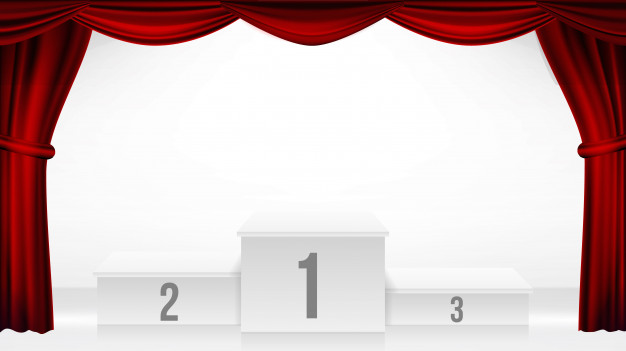 KAKO SE POČUTIŠ  IZBERI SLIKCO IN JO PRERIŠI V ZVEZEK.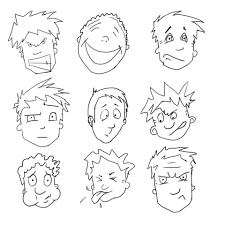 